ОБЖ для малышейПросмотр мультфильма по ПДД «Где кататься?»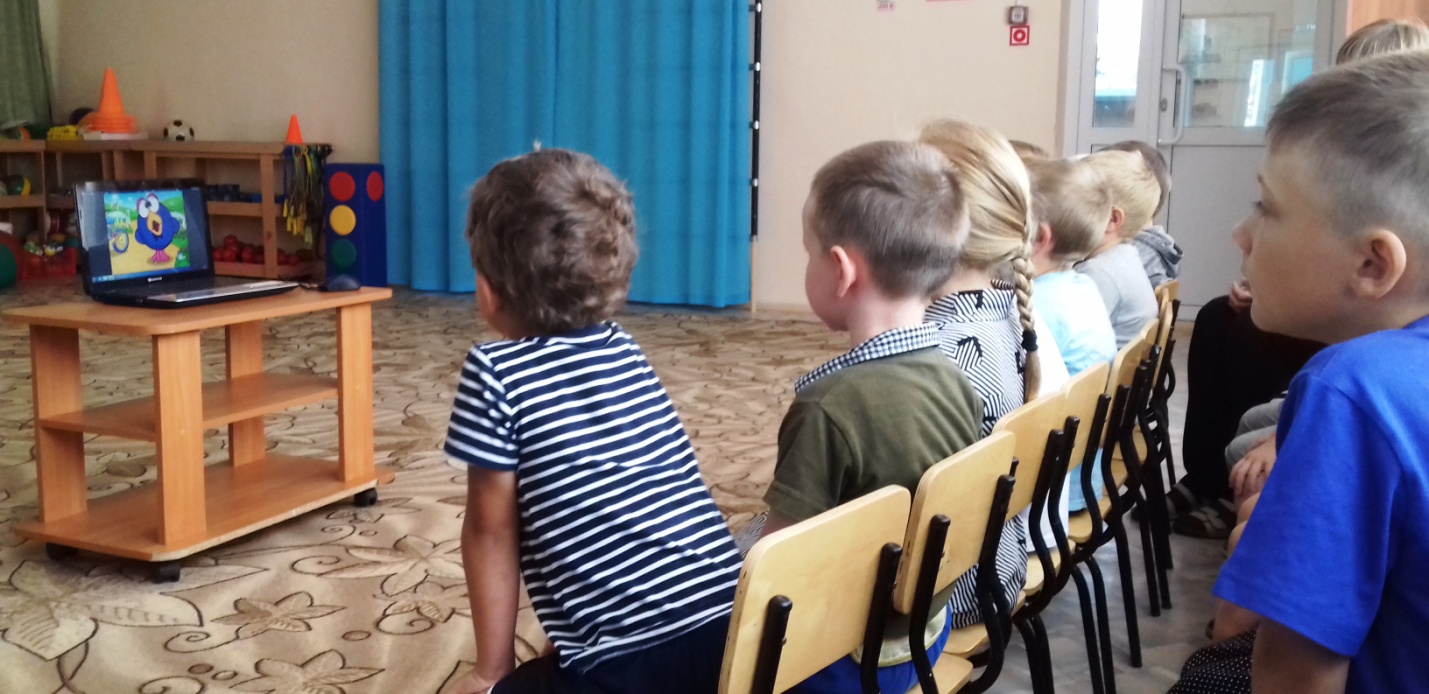 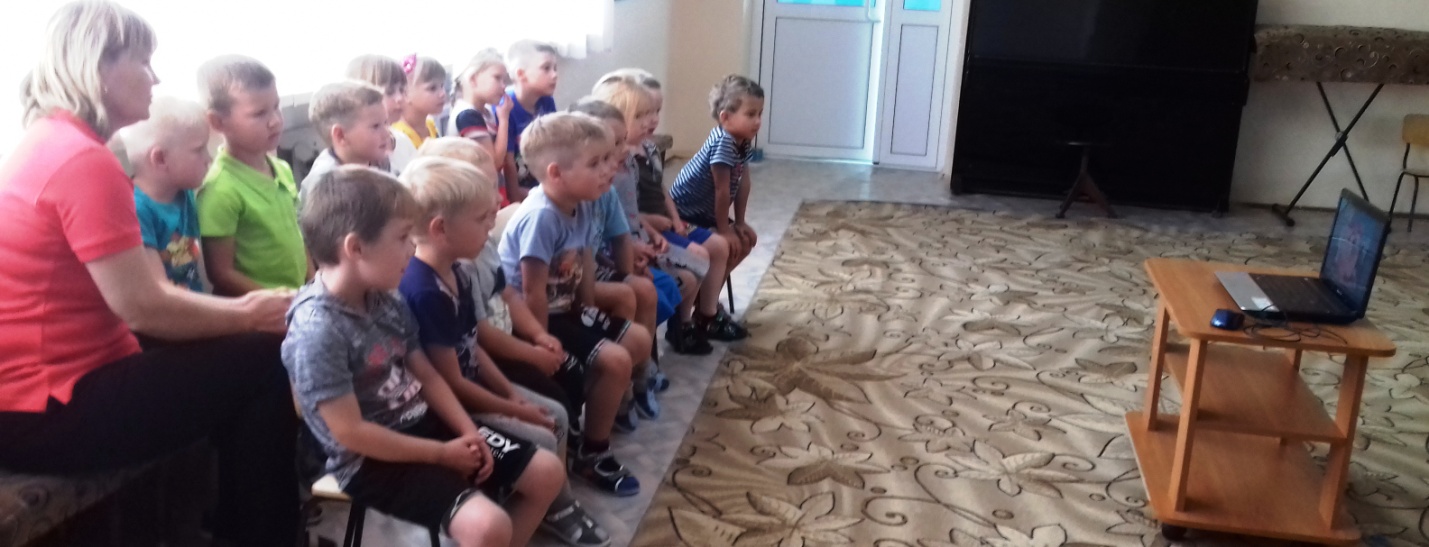 Рассматривание иллюстраций о правилах безопасности и ПДД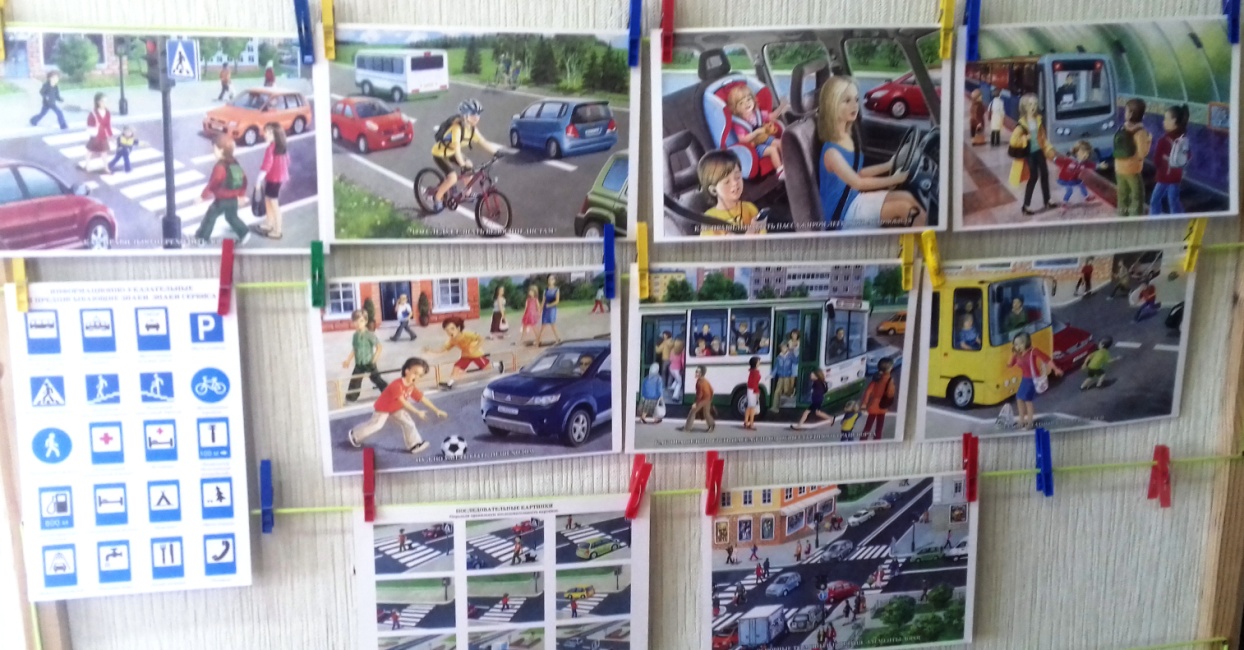 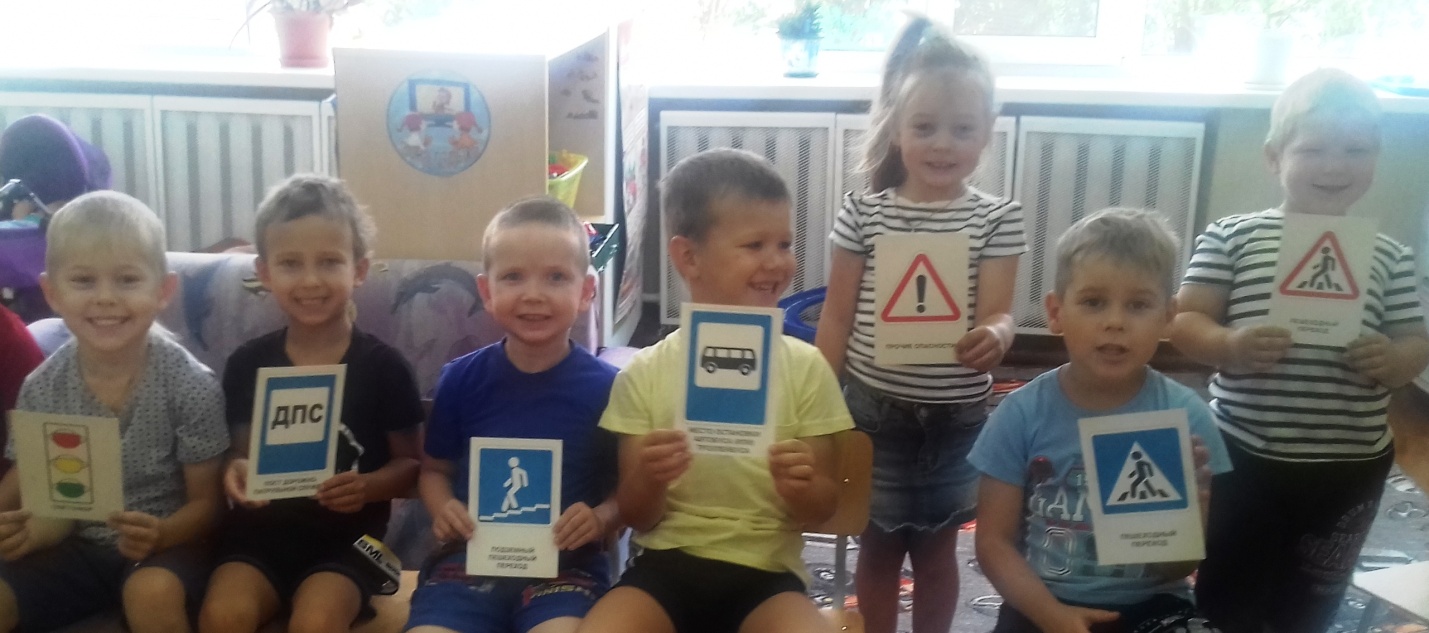 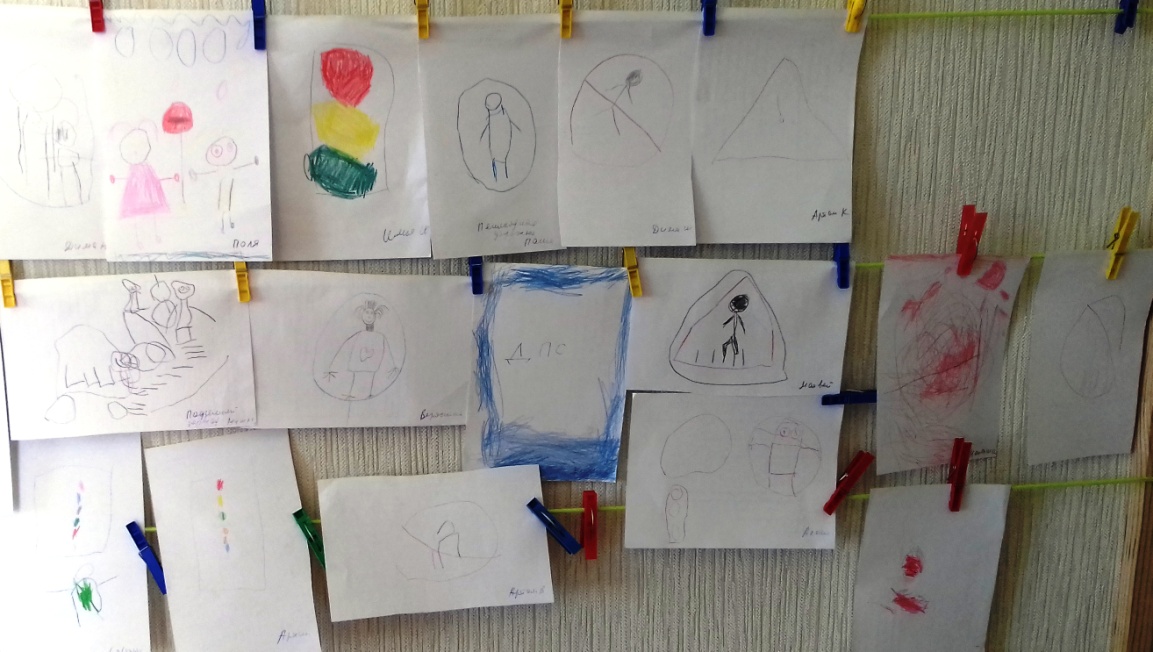 Рисование «Знаки безопасности»Досуг «Синьор Мухомор»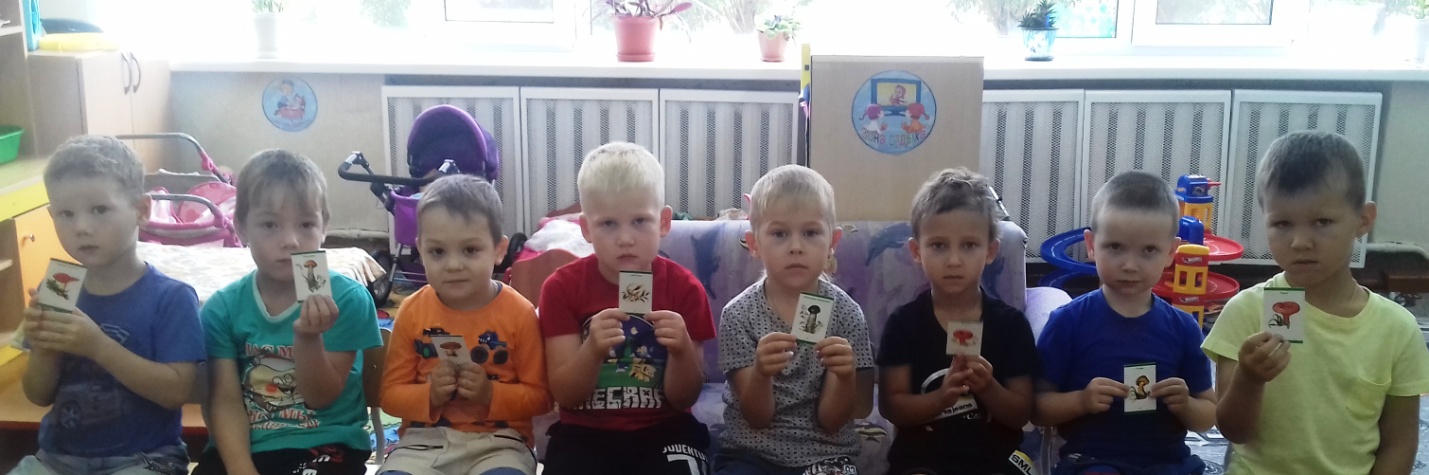 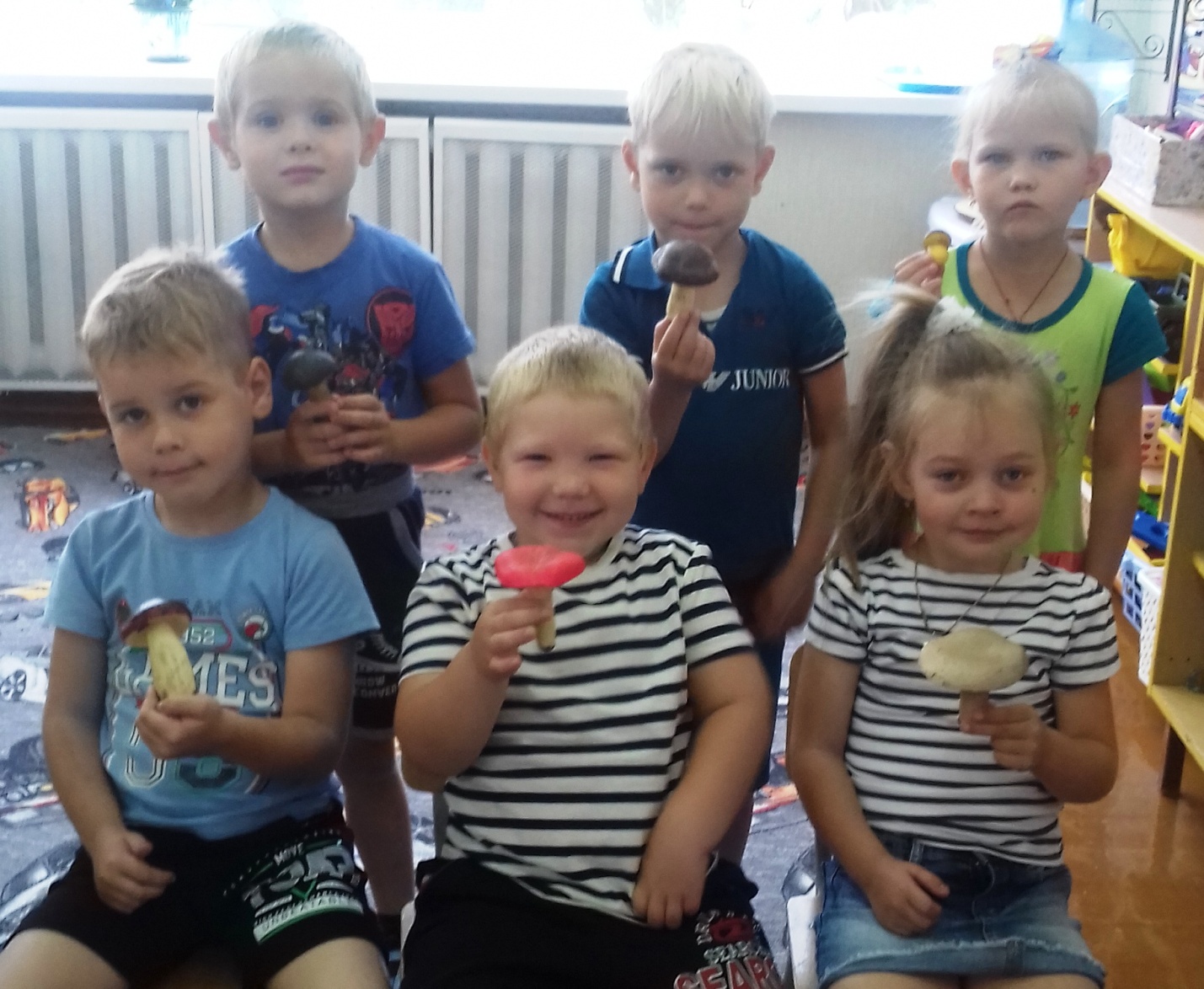 